НАПУТСТВИЯ ОСНОВАТЕЛЯ КОРПОРАЦИИ MICROSOFT БИЛЛА ГЕЙТСА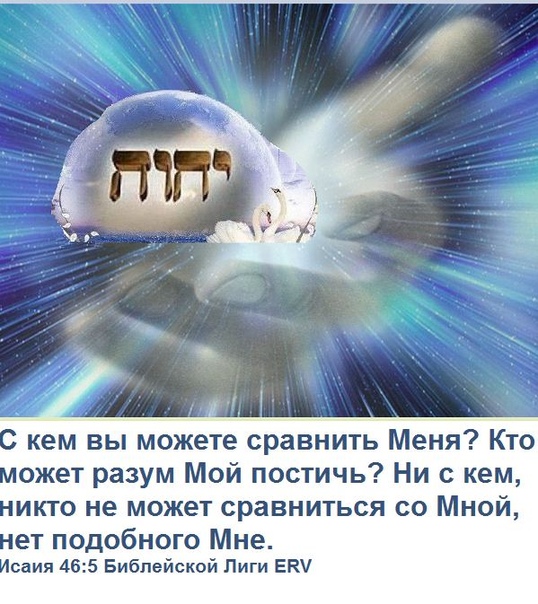 Мир ожидает от тебя каких-нибудь достижений, перед тем как принять во внимание твое чувство собственного достоинства.Мало вероятно, что тебе начнут платить 40 тысяч в год сразу в год окончания школы.Ты не станешь вице-президентом компании с лимузином и личным шофером, пока ты не заслужишь этого.Не спеши обвинять в каждой своей неудаче своих родителей. Не ной и не носись со своими неудачами, учись на них.До твоего рождения твои родители не были такими скучными и неинтересными людьми, какими они кажутся тебе сейчас. Они стали такими, зарабатывая на твое беззаботное детство, стирая твою одежду и слушая твою бесконечную болтовню о том, какой ты классный. Поэтому, перед тем как отправляться спасать леса Амазонки от уничтожения, попытайся для начала привести в порядок свою комнату.Жизнь не разделена на семестры, летних каникул в ней не существует, и очень мало работодателей заинтересованы в том, чтобы помочь тебе найти твое собственное «Я». Тебе придется делать это в твое личное время.Не путай реальную жизнь с тем, что показывают по телевизору. В жизни людям приходиться большую часть времени проводить не в кафе, а на рабочем месте!